EHAK: Eerste hulp aan kinderen.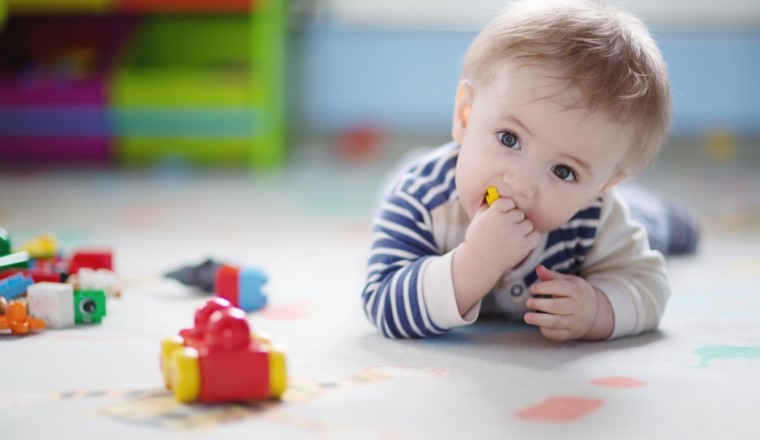 Lesprogramma: Savemylife. -. Kennismaking.-. Ongevallen waarmee de zuigeling, peuter, kleuter en schoolkind mee te maken kunnen krijgen.-. Groepsactiviteit: Presentatie preventiemaatregelen om de veiligheid van kinderen te vergroten.-. Belangrijke aandachtspunten ten aanzien van de eerstehulpverlening.-. Oefenen Noodvervoergreep van Rautek en Memoryspel.-. Bacteriële en virale kinderziekten.-. Ziekteverschijnselen.-. Vragenlijst kinderziekten en ziekteverschijnselen.-. Kindermishandeling.-. Stoornissen in het bewustzijn: Bewusteloosheid, Flauwte, Epilepsie, Koortsstuipen.-. Oefenen Stabiele zijligging.-. Stoornissen in de ademhaling: Verslikking baby/kind, Ribbreuk, Astma.-. Oefenen Verslikking opheffen baby en kind.-. Training Baby en kind reanimatie.-. Drenkelingen.-. Actief Bloedverlies.-. Shock.-. Uitwendige wonden: Snijwonden, Schaafwonden, Splinterverwondingen, Grote wonden, Bijtwonden, Scheurwonden, Krabwonden.-. Brandwonden.-. Elektriciteitsletsels.-. Kneuzingen en Verstuikingen.-. Botbreuken en Ontwrichtingen.-. Wervelletsels.-. Oogletsels.-. Voorwerp in oor en neus.-. Bloedneus.-. Tandletsels.-. Oververhitting.-. Onderkoeling.-. Bevriezing.-. Vergiftigingen.-. Steken en beten.-. Verbanden aanleggen, dominospel, Vragenlijst: gevaar herkenning.-. Evaluatie en afsluiting.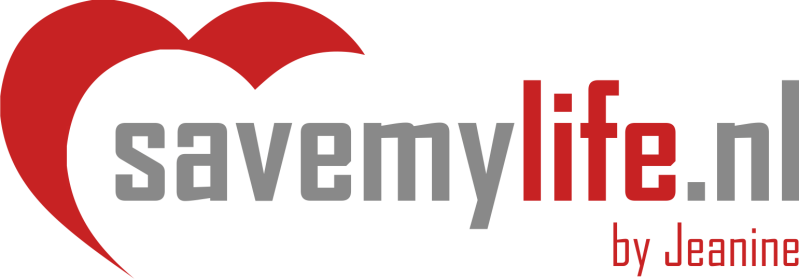 